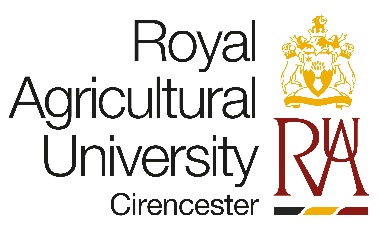 PROGRAMME SPECIFICATIONMSC – Sustainable Food and Agriculture PolicyAwarding institutionRAUTeaching institutionRAUCentre responsible for the programmeSchool of Agriculture, Food and EnvironmentProgramme ManagerDr Philip HudsonFinal award title(s)MSc Sustainable Food and Agriculture PolicyPG Diploma in Higher EducationPG Certificate in Higher EducationInterim Award TitlesPG Diploma/ PG Certificate in Higher EducationAcademic level on Framework for Higher Education Qualifications (FHEQ) 7UCAS code(s)Relevant QAA Subject Benchmark Statement(s) and other reference points, e.g. FD qualification benchmarkQAA Benchmark – Master’s Degree 2015 Details of accreditation by a professional/statutory bodyMode of deliveryFull-time and part-time via blended distance learningLanguage of studyEnglishAQSC approval dateFebruary 2019Valid fromSeptember 2019For office use onlyFor office use onlyValid toAugust 2025Version13 November 2019Educational aims of the programme[Specify the key aims of the programme]Educational aims of the programme[Specify the key aims of the programme]This programme is part of an HEFCE (OfS) Catalyst fund that aims to help meet the needs of the land management and agri-food sectors in the post-Brexit era.   The project is a collaboration with the Countryside and Community Research Institute (CCRI) at the University of Gloucestershire, and University College of Estate Management (UCEM).  The format and content of the post graduate programmes has been designed in collaboration with industry partners through a number of meetings and workshops.  The MBA in Innovation in Sustainable Food and Agriculture and the MSc Sustainable Food and Agriculture Policy have been co-developed and will share four modules on leadership, understanding the business environment, utilising data and technology and strategy before each programme focusses on disciplines specific to the separate awards. Students will have the opportunity to specialise in an area of specific interest to them in a cap-stone dissertation or applied project module.  Both programmes aim to reflect the reality of business and policy challenges, focus on skills for food and agri-business and policy and promote practical innovation.  The programme will maximise networking opportunities, peer to peer learning and build on RAU strengths in bridging the gap between science, business, policy and practice. 	MSc Sustainable Food and Agriculture Policy. This programme aims to help student develop leadership and innovation skills that are highly valued by policy actors in the agri-food sector. They will actively use scientific evidence and technology, take a systems approach to policy and business strategy, develop high standards of financial management, and inspire colleagues and wider society to embrace the challenges and opportunities in food and farming. Our MSc graduates will have collaborative skills in policy development that are necessary to tackle the major global challenges in the food and farming sectors that require an understanding of global pressures; interactions between environment, animals, farmers, supply chain and consumers; and the potential impact of government, industry and civil society policies.  The programme will enhance students’ learning skills and personal development through experience of on-line teaching and content delivery, engagement with intensive residential workshops and self-directed and self-managed learning activitiesThe following four pillars have been used to guide the content of each module and to support the programme learning outcomes.  The programme modules and the style of delivery encourages students to reflect upon the discipline content and to apply the concepts learnt to real, practical situations within their own agri-business sector.  The use of examples, opportunities to discuss and debate theory and current issues with peers and the use of industry mentors provides students with multiple chances to both be inspired and to inspire others. The programme structure includes modules that develop and inform students on the use and application of existing and innovative information and technologies to enhance their ability to analyse situations and make decisions. Leadership skills are developed by the use of group activities and assessments and a module that focusses on the principles of excellent leadership and the factors that influence it.  The use of industry mentors to support students and the inclusion of optional programme enhancement activities further develops student leadership competencies.  This programme is part of an HEFCE (OfS) Catalyst fund that aims to help meet the needs of the land management and agri-food sectors in the post-Brexit era.   The project is a collaboration with the Countryside and Community Research Institute (CCRI) at the University of Gloucestershire, and University College of Estate Management (UCEM).  The format and content of the post graduate programmes has been designed in collaboration with industry partners through a number of meetings and workshops.  The MBA in Innovation in Sustainable Food and Agriculture and the MSc Sustainable Food and Agriculture Policy have been co-developed and will share four modules on leadership, understanding the business environment, utilising data and technology and strategy before each programme focusses on disciplines specific to the separate awards. Students will have the opportunity to specialise in an area of specific interest to them in a cap-stone dissertation or applied project module.  Both programmes aim to reflect the reality of business and policy challenges, focus on skills for food and agri-business and policy and promote practical innovation.  The programme will maximise networking opportunities, peer to peer learning and build on RAU strengths in bridging the gap between science, business, policy and practice. 	MSc Sustainable Food and Agriculture Policy. This programme aims to help student develop leadership and innovation skills that are highly valued by policy actors in the agri-food sector. They will actively use scientific evidence and technology, take a systems approach to policy and business strategy, develop high standards of financial management, and inspire colleagues and wider society to embrace the challenges and opportunities in food and farming. Our MSc graduates will have collaborative skills in policy development that are necessary to tackle the major global challenges in the food and farming sectors that require an understanding of global pressures; interactions between environment, animals, farmers, supply chain and consumers; and the potential impact of government, industry and civil society policies.  The programme will enhance students’ learning skills and personal development through experience of on-line teaching and content delivery, engagement with intensive residential workshops and self-directed and self-managed learning activitiesThe following four pillars have been used to guide the content of each module and to support the programme learning outcomes.  The programme modules and the style of delivery encourages students to reflect upon the discipline content and to apply the concepts learnt to real, practical situations within their own agri-business sector.  The use of examples, opportunities to discuss and debate theory and current issues with peers and the use of industry mentors provides students with multiple chances to both be inspired and to inspire others. The programme structure includes modules that develop and inform students on the use and application of existing and innovative information and technologies to enhance their ability to analyse situations and make decisions. Leadership skills are developed by the use of group activities and assessments and a module that focusses on the principles of excellent leadership and the factors that influence it.  The use of industry mentors to support students and the inclusion of optional programme enhancement activities further develops student leadership competencies.  Learning Outcomes of the Programme[Complete this section by setting out programme outcomes under each of the four key headings] Remember the need for this programme to be inclusive of disabled people (e.g. hearing impaired, vision impaired, speech impaired, dyslexic and mobility impaired). See Part 10: Inclusive Practice of the Teaching Quality Handbook.Learning Outcomes of the Programme[Complete this section by setting out programme outcomes under each of the four key headings] Remember the need for this programme to be inclusive of disabled people (e.g. hearing impaired, vision impaired, speech impaired, dyslexic and mobility impaired). See Part 10: Inclusive Practice of the Teaching Quality Handbook.Learning OutcomesTeaching, learning and assessment strategies A. Knowledge and understanding A. Knowledge and understandingA knowledge and understanding of:How leadership theories and concepts, including the use of critical reflection, contribute to positive and organisational learning outcomes.How natural, economic and social systems impact upon enterprises at a local, national and global level.The value of a critical evaluation of data and technology to identify and support business and organisational decision making.The application of strategic models to assess the market environment and strategic capabilities and to develop resilient policy strategies in the food and agriculture sectors.The potential influence of government, industry and civil society policy on global challenges in food and agricultureThe potential influence of government, industry and civil society policy on natural environment and rural economyThe mechanism and influences on the industry policy designed to deliver trust and integrity within the supplyThe impact of and potential influence upon the attitude and behaviours of consumers and citizens  Teaching Learning methods and assessment strategiesThe knowledge and understanding of core policy related disciplines is delivered through a combination of online learning activities and an intensive residential block with face to face teaching.Core content is delivered via a range of resources including online lectures, readings, video content and module activities which introduce and then extend the students’ knowledge of discipline theories and subject matter.  Each module includes a minimum of three opportunities for formative assessment where students are given feedback on tasks and activities to ensure that they understand the module content.  Each module is assessed by either one or two formal assessments and the programme has been designed to include a range of assessment types.(See additional details in section 20 on programme structure)  B. Intellectual skillsB. Intellectual skillsA knowledge and understanding of:How to locate, synthesise, analyse and evaluate data and information from a wide range of sources to support and evidence solutions to policy challenges.The application of critical analysis and intuitive methods to address complex decision making and situations.The value of critical thinking, creativity and leadership skills in addressing diverse organisational, business and social issues.How to utilise conceptual models and frameworks, information and technologies and media to support policy decisions in the food and agri-business sectors.Research skills and how to undertake a substantive investigation into a theoretical or practical business management problem.Teaching Learning methods and assessment strategies(See comments in section A above)The programme’s emphasis on active learning through application of theory to real, practical situations, a range of on-line and face-to-face learning activities and a focus on the benefits of critical reflection support and enhance the development of the students’ intellectual skills.The development of a supported, independent learning culture with the opportunity to apply discipline content to sector specific tasks will create a challenging learning experience. C. Practical / professional skills C. Practical / professional skillsA knowledge and understanding of:How to conduct a systems based analysis to identify solutions to complex problems.How to analyse, interpret and respond to a range of data and information to make policy decisions with value and impact.How to use a range of policy concepts, techniques and supporting technologies to evidence decisions.How to be an effective, supportive and collaborative leader in a variety of organisational contexts.How to incorporate ethical values and reflective practice into their personal and professional development as a manager.Teaching Learning methods and assessment strategies(See comments in sections A and B above)Students will be expected to capitalise on their sector specific experience and the experiences of their peer group to advance their abilities to analyse and develop solutions for policy related problems in a professional context.  The modules’ content and activities will support students’ in the development and modification of their approaches to solving complex business problems through a combination of learning, collaboration and reflection.D. Transferable skillsD. Transferable skillsA knowledge and understanding of:How to be an effective leader through critical self-reflection and self-awareness and an appreciation of the diversity of different perspectives on management approaches and practice.How to present the analysis of data, information and the resulting solutions via a range of methods and media.How to integrate and synthesise concepts, methods and skills from a range of disciplines.How to work effectively in both team environments and on individual tasks.How to manage time and resources to achieve successful outputs with impactHow to demonstrate a high degree of professionalism and self-management in a range of contexts. Teaching Learning methods and strategies(See comments in sections A, B and C above)The programme will enhance a students’ transferable skills by developing their learning skills.  The focus on learning through experience, participating in discussion, application of programme content to practical problem-solving scenarios and engaging in a process of review and reflection will support participants in their personal and professional life beyond the MSc.  The research skills module will expose students’ to a critical overview of methods of thinking and knowing that will provide them with an insight into their own personal interaction with decision making processes and how to be an effective manager. Assessment Map*(module codes are temporary and will be changed post validation)The programme has been developed to include a variety of assessment types and to balance group and individual assessment activities.  All modules will include a minimum of three formative assessment opportunities in addition to the summative assessments presented below.Assessments will normally be designed to facilitate application to each students’ specific agri-business areas of interest.  Non-submission of summative assessments, without the application of RAU approved extenuating circumstances, will normally result in the student being required to submit the assessment with the mark being capped at 40%.  Students who do submit their assessments by the required submission date but who do not achieve a pass mark may be asked to improve their submission and re-submit it with a short additional element that identifies the changes and reflects upon the improvements made.  Details may be found in each module reference sheet and in assessment briefs.Word counts, or their equivalents, are expressed in the module reference sheets and each module has followed an indicative module assessment weighting of approximately 2,500 - 3000 words assessment per module or its equivalent.LevelCore Module *Coursework  1 -  %%Coursework  2 -  %%74401e-portfolio 25Reflection on e-portfolio7574402Reflective learning journal 100n/a74403Critical evaluation100n/a74404A strategic review report100n/a74409Policy instrument database100n/a74410White paper 100n/a74411Report50Knowledge Exchange plan5074412Critical review50Personal reflection5074413Research proposal50Reflection on research proposal and process5074414Dissertation100n/a74415Applied project 90Reflective report10What students need to achieve in order to graduate.MSc – Sustainable Food and Agriculture Policy.  Students who apply for the MSc – Sustainable Food and Agriculture Policyneed to successfully complete 180credits comprising all 8 taught modules and either the masters dissertation or applied project. PgDip Higher EducationStudents who apply for the PgDip Higher Education need to successfully complete 120 credits comprising all 8 taught modules.Students who successfully complete the eight taught modules will have met all of the PLO’s presented in the programme specification.PgCert Higher EducationStudents who apply for the PgCert Higher Education need to successfully complete 60 credits.Students who successfully complete any four taught modules will have met the following PLO’s presented in the programme specification; A1, A2, A3, A4, B1, B2, B3, B4, B5, C1, C2, C3, C4, C5, D1, D2, D3, D4, D5.  Additional PLO’s may be met depending upon the modules studied.Programme structure [Include length of study programme, detailed modular structure, levels, credits, awards and any special/distinctive features of the programme]The format of the programme is a blended learning approach with a combination of distance learning methods facilitated by a wide range of learning materials and activities presented on the RAU VLE plus attendance at short residential blocks.  The programme is available as a full time or part time programme with the part-time option particularly suitable for those in current employment in the food and agriculture sectors.  The full-time option allows all eight modules and the dissertation to be completed within one year and includes two long residential blocks (each two weeks long).  The part-time option takes two years to complete and includes four short residential blocks (each one week long). The residential blocks are an integral part of the programme design and content delivery and students should note that full attendance is expected and strongly advised.All taught modules are Level 7, are worth 15 credits and follow a similar structure (see below).  Four of the taught modules (4401-4404) are shared across the MSc programme and the MBA Innovation in Sustainable Food and Agriculture.  A further four taught modules (4409-4412) are specific to the MSc programme. The taught modules have been designed to be independent of each other so that students can start at one of two entry points each year.  Each block of two or four (part or full-time) taught modules must be completed before starting the next block.  Modules are delivered through a combination of asynchronous, distance learning activities plus synchronous on-line seminars and tutorial support sessions.  The distance learning activities will utilise a range of formats and media and will include formative assessments that will facilitate feedback from tutors as well as self-assessment knowledge tests and reflective tasks.  The distance learning content will be supported by the delivery of content and opportunities for discussion, debate and feedback in the residential blocks.  Each module is supported by a comprehensive resources list that is maintained through the RAU Library Talis system.Student Learning for each taught, 15 credit, moduleIn addition to the eight discipline based modules there is a 15 credit, assessed research skills module that is delivered using an equivalent format of combined distance and residential block activities.  This runs throughout the one or two year study period and includes both distance learning and face to face material and activities with time allocated to the development of research skills during the residential blocks.  Students have the option to complete their studies with a traditional master’s style dissertation or with an applied project, both options are worth 45 credits. The research skills module should be completed before students embark upon their dissertation or applied project.    Assessment strategy: Each taught module will include 3 formative assessments (1 during and 2 after the residential block) and either one or two final summative assessments that will assess all learning outcomes.  The assessment strategy for each module has been chosen based on the relevance for the module and to ensure an appropriate mix of assessment approaches such as e-portfolios, reflective journals, group activities, written reports and presentations across the programme.   Assessment marking criteria will integrate the RAU level 7 marking criteria, discipline specific criteria and reference to the four learning pillars.Additional student activities: All students on the MSc Sustainable Food and Agriculture Policy and MBA Innovation in Sustainable Food and Agriculture will be invited to participate in at least one additional enhancement week.  This optional programme, not linked to specific a module, will include farm and site visits and presentations from invited speakers to help students consolidate and apply their learning. Work-based learning[Include details about the location of the work-based learning and the learning activities that will be undertaken to enable outcomes to be achieved and demonstrated]The MSc programme does not include formal work based learning but is designed to facilitate the use of personal experience and practical application of discipline content to real work based problems.  The blended design of this programme has focussed on the needs of part-time students that are working in the food and agriculture sector.  Where appropriate students will be expected to use their past and current work experience to inform their studies or to apply the programme content to case studies and industry related tasks.  This is reinforced in the teaching, assessment and student feedback by the focus on the four pillars (inspire, reflect, innovate and lead).  These are the generic work relevant skills that were highlighted during the consultation process with industry partners. Reference Points and benchmarks[Include a statement of where more detailed information can be found]The MSc Sustainable Food and Agriculture Policy programmed has been designed in accordance with RAU Academic Policies and Procedures that include guidance on Academic Regulations, Teaching Quality and QA Policies and Academic Strategies.  In addition to the above the MSc has been designed with reference to the QAA Characteristics Statement for Master’s Degrees September 2015Further guidance on the content, structure and delivery of the programme was gained through engagement with industry representatives, details of the original Catalyst Project Bid and market research.Entry Criteria where these differ from the RAU standardStandard RAU entrance criteria for a Master’s programme (normally a 2:1 Honours degree or equivalent). Module reference sheets[List all modules contributing to the programme and include all module reference sheets as an Appendix]MSc – students must complete all 15 credit modules plus one of the 45 credit module options15 credits modules4401 – Developing your leadership and people skills4402 -  Making sense of a changing world4403 -  Improving your decision-making with data and technology4404 -  Developing sustainable business strategies4409 - Facing the global challenges in food and agriculture4410 - Making a positive impact on the natural environment and rural economy 4411 - Delivering trust and integrity within the food supply chain 4412 - Analysing the interaction of agriculture and food policy with consumers and citizens4413 – Research skills45 credit modules4414 – Dissertation4415 – Applied projectDeveloping your leadership and people skills Making sense of a changing worldImproving your decision-making with data and technologyDeveloping sustainable business strategiesFacing the global challenges in food and agricultureMaking a positive impact on the natural environment and rural economyDelivering trust and integrity within the food supply chainAnalysing the interaction of agriculture and food policy with consumers and citizensResearch skillsDissertationApplied project44014402440344044409441044114412441344144415A) Knowledge and understanding of:  A1XXXXXXA2XXXXXXXXXA3XXXXXXXXA4XXXXXA5XXXA6XXXA7XXA8XXB) Intellectual Skills:B1XXXXXXXXXB2XXXXXXXXXB3XXXXXXXXXB4XXXXXXXXXB5XXXXXXXXXXDeveloping your leadership and people skills Making sense of a changing worldImproving your decision-making with data and technologyDeveloping sustainable business strategiesFacing the global challenges in food and agricultureMaking a positive impact on the natural environment and rural economyDelivering trust and integrity within the food supply chainAnalysing the interaction of agriculture and food policy with consumers and citizensResearch skillsDissertationApplied project44014402440344044409441044114412441344144415C) Subject/Professional/Practical Skills:C1XXXXXXXC2XXXXXXXC3XXXXXXXXXC4XXXXXXXXC5XXXXXXXXXD) Transferable Skills and Other Attributes:D1XXXXXXXXXD2XXXXXXXXXD3XXXXXXXXXD4XXXXXXXXXXXD5XXXXXXXXX